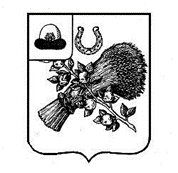 АДМИНИСТРАЦИЯ МУНИЦИПАЛЬНОГО ОБРАЗОВАНИЯ –СТАРОЖИЛОВСКИЙ МУНИЦИПАЛЬНЫЙ РАЙОНРЯЗАНСКОЙ ОБЛАСТИПОСТАНОВЛЕНИЕ« 01» сентября 2022 г.                                                                                        № 560О внесении изменений в постановление администрации муниципального образования – Старожиловский муниципальный район  Рязанской области от  г. № 424 «Об утверждении муниципальной программы Старожиловского муниципального района «Развитие образования Старожиловского муниципального района» (в редакции постановлений от г. № 155,  г. № 308,  г. № 549,  г. № 134,  г. № 550, 22.10. 2019г. № 736,  № 927, 17.08.2020г. № 375, 26.08.2020г. №399,  25.09.2020г. № 501, 05.03.2021г. № 151, 01.10.2021г. № 589, 24.03.2022г. № 173) В целях реализации мероприятий государственной программы Рязанской области «Развитие образования и молодежной политики», обеспечения доступности и равных возможностей для современного качественного образования обучающихся, руководствуясь статьями 54, 58 Устава муниципального образования – Старожиловский муниципальный район, администрация Старожиловского муниципального районаПОСТАНОВЛЯЕТ:1.Внести в постановление администрации муниципального образования – Старожиловский муниципальный район Рязанской области от 28.12.2017 г. № 424 «Об утверждении муниципальной программы Старожиловского муниципального района «Развитие образования Старожиловского муниципального района» (в редакции постановлений от 04.04.2018г. № 155,  20.06.2018г. № 308,  01.10.2018г. № 549,  14.03.2019г. № 134,  21.08.2019г. № 550,  22.10.2019г. № 736,  № 927, 17.08.2020г. № 375, 26.08.2020г. № 399, 25.09.2020г. № 501, 05.03.2021г. № 151, 01.10.2021г. № 589, 24.03.2022г.№ 173) следующие изменения:1. Приложение 2 «Муниципальная программа Старожиловского муниципального района «Развитие образования» в приложении к постановлению администрации муниципального образования – Старожиловский муниципальный район Рязанской области от г. № 424 «Об утверждении муниципальной программы Старожиловского муниципального района «Развитие образования Старожиловского муниципального района» мероприятия «Организационно – методическое и техническое обеспечение функционирования и развития образования»  раздел 8 Мероприятия  «Обеспечение эффективного использования функций в сфере реализации Программы»  пункт 1.8 «Обеспечение выплат  ежемесячного денежного вознаграждения за классное руководство педагогическим работникам муниципальных образовательных  организаций, реализующих образовательные программы начального  общего , основного общего и среднего общего образования, в том числе адаптивные основные общеобразовательные программы» заменить словами «Обеспечение выплат ежемесячного  денежного вознаграждения за классное руководство педагогическим работникам муниципальных образовательных организаций» 3.Настоящее постановление подлежит опубликованию (обнародованию) в «Информационном бюллетене муниципального образования – Старожиловский муниципальный район Рязанской области» и  размещению на официальном сайте администрации муниципального района www.admstar.ru.4.Постановление вступает в силу с  01 сентября 2022 года.5.Контроль за исполнением настоящего постановления возложить на заместителя главы администрации по экономике и социальным вопросам.Глава администрации муниципального образования –Старожиловский муниципальный район Рязанской области                                                                               А.В. Татарников